LADIES CLUB 2018 Registration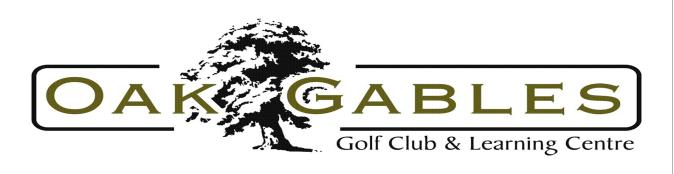 Name:                                                                                                                                                  _
Address:  City:  	Postal Code:  	Telephone:  (__   _) ___-____	Email:  	_____________________
□  Returning Member     □  New Member                    Referring Member: 	□  Registration $35          Date Received: 	Payment Type:  	□  Early Registration $25 (before Dec 1, 2017)                                                    □  Ladies League  TBDPlease mail or bring in completed registration form with payment to:          Oak Gables Golf Club ◊ 1505 Hwy #2 ◊ Jerseyville, ON ◊ LOR 1ROCREDIT CARD:If paying by credit card do not mail or email credit card information because security cannot be guaranteed.You may fax or telephone credit card information.□VISA    □MasterCard           Card #:Expiration Date: _□CHEQUECardholder Name:Our LADIES GOLF CLUB is a program for women of all skill levels. We are dedicated to providing an affordable, non-intimidating, supportive, fun environment to learn the game of golf.We know life can be busy: so –Ladies Club members have 7 days a week access—no restrictions , allowing you to be flexible with your golf arrangements so you can play more.Our social activities provide an additional benefit. You will have the opportunity to meet other women who are dedicated to improving their game and having fun too.Season Begins: When the club opens.  Meet and Greet – April 12 in the clubhouse!
Tee times available: anytime (no restrictions)
Rates 2017:  $35 (plus green fee)
Early registration (before Dec 1, 2017):  $25
Greens fee: $21 for 9 holes; $26 for 18 holes (tax included)
Cart fee: $9 pp for 9 holes; $13 pp for 18 holes (tax included)Additional Benefits:
Opportunity to join the Ladies League –details to follow
Pre-purchase 9 games and receive 1 game freeGuest Fees:
Guests must accompany member – restriction 2 visits per person
Guest greens fee –$21/ 9 holes, $28/ 18 holes
Guest cart fee: same as memberYear End Banquet:
Members will be provided an opportunity to attend a year end banquet at a preferred price.